Le :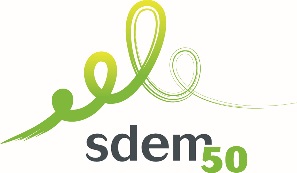 Formulaire de demande
SDEM - ENEDISCommune :								Réclamation pour : Vétusté du réseau Support (incliné ou vétuste) Chute de tension Hauteur de lignes Micro coupures DiversObjet précis de la demande :Exposé du problème : Précision des anomalies constatées : Localisation : joindre un plan de localisation ECHELLE 1/5000 ou 1/2000 et une photo si vétustéAdresse : N° de parcelle : Information client (titulaire du contrat) :			  Propriétaire	  Locataire
(si chute de tension ou microcoupures)				N° de téléphone : Nom :								Prénom : N° point de livraison client : 025					
(figurant en haut à droite de la facture d'électricité, 14 chiffres)Equipement spécifique :  Pompe à chaleur		  Producteur		  Chauffage électrique  Autre gros outillage :